ПРОГРАММАМеждународной научно-практической конференции«ИНФОРМАЦИОННЫЕ И ГРАФИЧЕСКИЕ ТЕХНОЛОГИИ В ПРОФЕССИОНАЛЬНОЙ И НАУЧНОЙ ДЕЯТЕЛЬНОСТИ»27 октября 2021 г. 09.00 – 09.30 – регистрация участников конференции  (г.Тюмень, ТИУ, ул.Луначарского, 2, 8 корп., 208 ауд. Конференц-зал-2 этаж)09.30 – 11.00 – пленарное заседание  11.00 – 12.00 – перерыв  12.00 – 15.30 – работа секций ПЛЕНАРНОЕ ЗАСЕДАНИЕ  09.30 – 11.00 ТИУ, 8 корпус, ул. Луначарского, 2, Конференц-зал, 2 этаж (ауд. 208)
подключение к конференции на платформе Zoom по ссылке:
https://us02web.zoom.us/j/81292093223?pwd=eXhhakp6blUzc3M4Q3phS0dFWUNSdz09
Идентификатор конференции: 812 9209 3223
Код доступа: 909630Выступления с приветствием Ваганов Юрий Владимирович, проректор по научной и инновационной деятельности ТИУ, кандидат технических наук, доцент, г. Тюмень, Российская Федерация.Набоков Александр Валерьевич, директор строительного института ТИУ, кандидат технических наук, доцент, г. Тюмень, Российская Федерация.Мальцева Татьяна Владимировна, заместитель директора строительного института ТИУ по науке и инновациям, доктор физико-математических наук, профессор, г. Тюмень, Российская Федерация.Доклады на пленарном заседании Данилов Олег Фёдорович -  заведующий кафедрой автомобильного транспорта, строительных и дорожных машин  ТИУ, доктор технических наук, профессор, г. Тюмень, Российская Федерация. «Учить учиться! (Цифровые трансформации в образовании)».Marius Albers - Lektor für Deutsch als Fremdsprache, Kagawa Universität in Takamatsu, Japan. «Das Abrufen der Mentalen Instanz bei Sprachlichen Äußerungen Nach der Monitor-Hypothese».Идрисов Ильдар Рустамович - заведующий кафедрой картографии и геоинформационных систем института наук о Земле ТюмГУ, кандидат географических наук, доцент, г. Тюмень, Российская Федерация.«Ландшафтно-экологические методы исследований с применением дистанционного зондирования Земли».Пронозин Яков Александрович - профессор кафедры строительного производства ТИУ, доктор технических наук, профессор, г. Тюмень, Российская Федерация.«Использование информационных технологий при обследовании Троицкого склона г. Тобольска».РАБОТА СЕКЦИЙ 12.00 – 15.30 Секция № 1  «ПУТИ СОВЕРШЕНСТВОВАНИЯ ОБРАЗОВАТЕЛЬНОГО ПРОЦЕССА» (ТИУ, 8 корпус, ул. Луначарского, 2, ауд.409) Председатель: Красовская Нина Ивановна, заведующий кафедрой начертательной геометрии и графики строительного института ТИУ, кандидат технических наук, доцент. Секретарь: Красовская Ольга Валентиновна, ассистент кафедры начертательной геометрии и графики строительного института ТИУ. Бауэр Н.В.  Российская Федерация, г. Тюмень, Тюменский индустриальный университет. Графическая задача – источник мобилизации познавательной активности студентов. Баянов Д.С. Российская Федерация, г. Тюмень, Тюменский индустриальный университет. Трансформация траектории образовательного процесса университета.Белова Л.В.  Российская Федерация, г. Тюмень, Тюменский индустриальный университет. К вопросу о конкурсной и олимпиадной деятельности обучающихся на общеобразовательных кафедрах. Ведянин С.А. Российская Федерация, г. Тюмень, Тюменский индустриальный университет. Перспективные проекты в цифровизации как результат эффективной проектной деятельности в вузе. Проект «умное зеркало».Велижанина В.И. Российская Федерация, г. Тюмень, Тюменский индустриальный университет. Редизайн корпоративного веб-сайта тюменского индустриального университета. Величко Т.И. Российская Федерация, г. Тюмень, Тюменский индустриальный университет. О особенностях преподавания физики в опорном вузе.Викулина А.Н., Гончаренко О.Н. Российская Федерация, г. Тюмень, Тюменский индустриальный университет. Проблемы образовательного процесса в современном колледже.Гладков А.Е.  Российская Федерация, г. Тюмень, Тюменский индустриальный университет. Этапы развития пространственного мышления будущего инженера-строителя.Гульбинас А.С. Российская Федерация, г. Тюмень, Тюменский индустриальный университет. Использование дистанционных образовательных технологий в рамках дисциплины «Инженерная и компьютерная графика».Калинин М.И. Российская Федерация, г. Тюмень, Тюменский индустриальный университет. Повышение профориентированности обучающихся путем внедрения стандартизированной системы взаимодействия с реестром профстандартов.Кирясов Н.А., Рыбкин Д.И. Российская Федерация, г. Тюмень, Тюменский индустриальный университет. Игровые технологии в программировании. Крамаровская В.И. Российская федерация, г. Тюмень, Тюменский индустриальный университет. Особенности графической подготовки студентов-архитекторов.Красовская Н.И. Российская Федерация, г. Тюмень, Тюменский индустриальный университет. Формирование интереса студентов первого курса к исследованию новых графических технологий для создания моделей пространства. Красовская О.В. Российская Федерация, г. Тюмень, Тюменский индустриальный университет. Разработка задания по теме: «Сборочный чертеж», адаптированного к дистанционной форме обучения.Кузнецова А.В. Российская Федерация, г. Тюмень, Тюменский индустриальный университет. Образовательная информационная среда ТИУ Лещёв А.А. Российская Федерация, г. Тюмень, Тюменский индустриальный университет. К вопросу безопасности использования операционной системы Windows в учебных заведениях.Лободенко Е.И. Российская Федерация, г. Тюмень, Тюменский индустриальный университет. Использование единого цифрового пространства ВУЗа для улучшения образовательного процесса.Маликова О.Н. Российская Федерация, г. Тюмень, Тюменский индустриальный университет. Практика развития интеллектуальной гибкости на занятиях по дисциплинам графического цикла. Мамаева Н.Л. Российская Федерация, г. Тюмень, Тюменский индустриальный университет. Подготовка специалистов в области техносферной безопасности.Михайлова М.Н. Российская Федерация,  г. Тюмень, Тюменский индустриальный университет. Применение анимации при изучении механизмов и передач. Нордман И.Б.  Российская Федерация, г.Тюмень, Тюменский индустриальный университет. Сбор и анализ цифрового следа студентов в системе Educon для совершенствования образовательного процесса.Ольховская В.С. Российская Федерация,  г. Тюмень, Тюменский индустриальный университет. Совершенствование образовательного процесса для формирования конкурентных преимуществ выпускника на рынке труда.Подрядчикова Е.Д. Российская Федерация, г. Тюмень, Тюменский индустриальный университет. Применение проектного подхода при реализации дисциплины «геоинформационные системы и технологии».Прилепа Д.А. Российская Федерация, г. Тюмень, Тюменский индустриальный университет. Менеджмент мыслительного процесса. Сапоженков Н.О. Российская Федерация, г. Тюмень, Тюменский индустриальный университет. Совершенствование образовательного процесса в рамках специалитета 23.05.01 Наземные транспортно-технологические средства.Сычева А.В.  Российская Федерация, г. Тюмень, Тюменский индустриальный университет. Анализ уровня начальной графической подготовки студентов первого курса.Толстоухова И.В. Российская Федерация,  г. Тюмень, Тюменский индустриальный университет. Формирование информационной грамотности студентов.Ушакова А.П. Российская Федерация, Тюмень, Тюменское Высшее военно-инженерное командное училище имени маршала инженерных войск А.И. Прошлякова. Трансформация образовательной системы под влиянием цифровизации социальной реальности.Хайруллина Л.Б. Российская Федерация, г. Тюмень, Тюменский индустриальный университет. Современные инновационные методы образовательного процесса.Шалпакова Д.Н., Гемель А.И. Российская Федерация,  г. Тюмень, Тюменский индустриальный университет. Оптимизация сайта образовательной организации.Шушарина И.В. Российская Федерация, г. Тюмень, Тюменский индустриальный университет. Изменения в преподавании графических дисциплин.Яцевич О.Е. Российская Федерация, г. Тюмень, Тюменский индустриальный университет. Гармоничная образовательная среда: миф или реальность?Секция № 2  «ИНФОРМАЦИОННЫЕ И ГРАФИЧЕСКИЕ ТЕХНОЛОГИИ В ПРОФЕССИОНАЛЬНОЙ ДЕЯТЕЛЬНОСТИ» (ТИУ, 8 корпус, ул. Луначарского, 2, ауд. 404) Председатель: Маликова Ольга Николаевна, доцент кафедры начертательной геометрии и графики строительного института ТИУ, кандидат геолого-минералогических наук.Секретарь: Гульбинас Александра Сергеевна, ассистент кафедры начертательной геометрии и графики строительного института ТИУ.Бахтиярова А. Р. Российская Федерация, г. Тюмень, Тюменский индустриальный университет.  Проектное управление в современном мире.Башкова Д.О., Конева А.В. Российская Федерация, г. Тюмень, Тюменский индустриальный университет.  Внедрение автоматизированных систем в жилые пространства.Белогорохова М.К., Гузеева С.А. Российская Федерация, г. Тюмень, Тюменский индустриальный университет. К вопросу об использовании картографического материала в экологических исследованиях.Валеева Д.Р., Лозикова И.О. Российская Федерация, г. Тюмень,  Тюменский индустриальный университет. Онтологическое моделирование  системы поддержки принятия решения для выбора индивидуальной образовательной траектории.Велижанина В.И. Российская Федерация, г. Тюмень, Тюменский индустриальный университет. Разработка дизайна веб-сайта цифровой трансформации Тюменского индустриального университета.Воротникова А.В. Российская Федерация, г. Тюмень. Тюменский индустриальный университет. Использование онлайн-инструментов в образовательном процессе.Германова Т.В. Российская Федерация, г. Тюмень, Тюменский Индустриальный Университет. Информационные технологии в обучении студентов дисциплине «Охране окружающей среды при эксплуатации теплоэнергетических установок».Золотухина В.А., Коркишко О.А. Российская Федерация, г. Тюмень, Тюменский индустриальный университет. Блочно-модульное строительство (суперблоки).Киселев П.А., Коркишко О.А. Российская Федерация, г. Тюмень, Тюменский индустриальный университет. Строительство нефтепроводов в условиях многолетнемерзлых грунтов.Козлова А.Д. Российская Федерация, г. Тюмень, Тюменский индустриальный университет. Обзор основных продуктов ПО, используемых в сфере управления проектами.Коркишко В.А. Российская Федерация, г. Тюмень, Тюменский индустриальный университет. BIM  моделирование.Корсун Н.Д. Российская Федерация, г. Тюмень, Тюменский индустриальный университет. Учет начальных несовершенств тонкостенных профилей при моделировании в ПК ANSYS.Кузнецова К.В. Российская Федерация, г. Тюмень, Тюменский индустриальный университет. Внедрение планшета в учебный процесс колледжа: преимущества и недостатки.Лободенко Е.И. Российская Федерация, г. Тюмень, Тюменский индустриальный университет. Развитие технологии смешенного обучения на примере дисциплины «Теоретическая механика».Локотаев В.А., Широких А.В. Российская Федерация,  г. Тюмень, Тюменский индустриальный университет. Цифровые решения в профессиональном образовании инженера.Мельников Р.В.  Российская Федерация, г. Тюмень, Тюменский индустриальный университет. Использование информационных технологий при обследовании Троицкого склона города Тобольска.Перовских В.Д. Российская Федерация, г. Тюмень, Тюменский индустриальный университет. Роль информационных технологий в области охраны окружающей среды.Простакишина Д.А.	Российская Федерация, г. Тюмень, Тюменский индустриальный университет. Моделирование стальных тонкостенных профилей в ПК ANSYS.Рейхерт В.С. Российская Федерация, г. Тюмень, Тюменский индустриальный университет. Актуальность разработки интеллектуальной системы по реконструкции систем безнапорного водоотведения.Романова А.А. Российская Федерация, г. Тюмень, Тюменский индустриальный университет. Необходимость изучения ВIM-технологий в обучении студентов направления 08.03.01 Строительство.Сивкова М.В. Российская Федерация, г. Тюмень, Тюменский индустриальный университет.	NETFLIX VS CD ROOM: HOW FILMS HAVE CHANGED CONVENTIONAL WAYS OF FORMING LANGUAGE COMPETENCE FOR STUDENTS OF TECHNICAL SPECIALTIESСорокин Д.А. Российская Федерация, г. Тюмень, Тюменский индустриальный университет. Программное тестирование базовых симбиотических моделей транспортного потока.Стаселько О.Л.  Российская Федерация, г. Тюмень, Тюменский индустриальный университет. Электронные технологии в процессе обучения студентов.Татаренко Л.В., Сухарев Г.В. Российская Федерация,  г. Тюмень, Тюменское Высшее военно-инженерное командное училище имени маршала инженерных войск А.И. Прошлякова. Использование градостроительного симулятора для создания объемно-планировочной структуры населенных мест арктической зоны.Худышкина Н.Ю. Российская Федерация, г. Тюмень, Тюменский индустриальный университет. О проблемах применения в учебном процессе массовых открытых онлайн-курсов.Шлык Ю.К. Российская Федерация, г. Тюмень, Тюменский индустриальный университет. Моделирование переходных процессов в электротехнических комплексах в программном пакете Matlab Simulink.Якубовская С.В. Российская Федерация, г. Тюмень, Тюменский индустриальный университет. Эффективность внедрения комплексной вибрационно-компенсационной защиты насосного оборудования. Секция № 3  «ТЕЛЕКОММУНИКАЦИОННЫЕ ТЕХНОЛОГИИ В ЯЗЫКОВОМ ОБРАЗОВАНИИ» (ТИУ, 8 корпус, ул. Луначарского, 2, ауд. 465) Подключиться к конференции Zoom по ссылке
https://us02web.zoom.us/j/86410556490?pwd=QnZQU3Q3UnVLcFlyc09TSmFOL0FlUT09
Идентификатор конференции: 864 1055 6490
Код доступа: 895702Председатель: Погорелова Светлана Давидовна, заведующий кафедрой межкультурной коммуникации института сервиса и отраслевого управления ТИУ, кандидат филологических наук.Секретарь: Кораблина Марина Викторовна, доцент кафедры межкультурной коммуникации института сервиса и отраслевого управления ТИУ, кандидат культурологии.Fernandes Matias Argentina, Fiske Menuco, Rio Negro, Universidad Nacional del Comahue. Unravelling IT: Information Technology for Integrating Tasks.Lemelin Christopher USA, Geneva, NY, Hobart and William Smith Colleges. Canvas: a flexible system for learning management.Абдужабборова М.А.	Российская Федерация, г. Тюмень, Тюменский индустриальный университет. Использование учебных интернет-ресурсов в обучении иностранному языку. Аквазба Е.О. Российская Федерация, г. Тюмень, Тюменский индустриальный университет. Дидактический потенциал информационных и  телекоммуникационных технологий. Ахильгова Н.О.	Российская Федерация, г. Тюмень, Тюменский индустриальный университет.  Роль цифровых технологий в образовательной среде при обучении иностранному языку.Бабушкина О.Н.	Российская Федерация, г. Тюмень, Тюменский индустриальный университет. Внедрение информационно-коммуникативных технологий как  основа модернизации языкового образования.	Бутина Ю.В. Российская Федерация, г. Тюмень, Тюменский индустриальный университет. Электронные средства обучения иностранному языку.Бутина Ю. В. Российская Федерация, г. Тюмень, Тюменский индустриальный университет.	Использование социальных сетей при обучении иностранному языку.	Ван Шуюй Китайская Народная Республика, г. Чаньчунь, провинция Гирин, Чаньчуньский политехнический университет. Информационные технологии в университетах Китая.Васюхневич И.А.	Российская Федерация, г. Тюмень, Тюменский государственный медицинский университет Условия формирования профессиональных речевых компетенций в рамках дистанционного образования.Галактионова Н.А. Российская Федерация, г. Тюмень, Тюменское Высшее военно-инженерное командное училище имени маршала инженерных войск А.И. Прошлякова. Гендерные стереотипы в учебниках по русскому языку как иностранному.Гафарова У.А. Республика Таджикистан, г. Худжанд, Худжандский государственный университет. Использование компьютерной технологии на уроках арабского языка.Давыдова И.В.	Российская Федерация, г. Тюмень, Тюменский индустриальный университет. Возможности некоторых электронных образовательных платформ для совершенствования процесса обучения иностранному языку в современном техническом вузе.Данелия К.А. Российская Федерация, г. Тюмень, Тюменский индустриальный университет.	Повышение мотивации изучения иностранного языка с помощью метода геймификации на примере интернет-ресурса «Kahoot!».Еренчинова Е.Б.	Российская Федерация, г. Тюмень, Тюменский индустриальный университет. Студенческий видеоролик как средство мотивации.Загриева А.Р., Баликаева М.Б. Российская Федерация, г. Тюмень, Тюменский индустриальный университет. Преимущества и недостатки внедрения интернета в языковое образование.Кораблина М.В. Российская Федерация, г. Тюмень, Тюменский индустриальный университет. Рефлексия как компонент индивидуальной образовательной траектории обучающихся.Лю Цзыцзюнь. Китайская Народная республика, г. Чаньчунь, провинция Гирин, Чаньчуньский политехнический университет. Роль информационных технологий в образовании.Минаева Е.Н. Российская Федерация, г. Тюмень, Тюменский индустриальный университет. Сервисы для организации и проведения текущего контроля в обучении иностранным языкам.Мордвинцева В.С. Российская Федерация, г. Тюмень, Тюменский индустриальный университет. Начальный этап обучения русскому языку как иностранному: моделирование онлайн-курса с использованием электронных средств обучения.Никулина Н.А.	Российская Федерация, г. Тюмень, Тюменский индустриальный университет. Мультимедийные технологии в онлайн-преподавании языковых дисциплин: бонусы и проблемы.Омелаенко Н.В.	Российская Федерация, г. Тюмень, Тюменский индустриальный университет. Использование информационных технологий при обучении  иностранному языку.Пашина А. В.	Российская Федерация, г. Тюмень, Тюменский индустриальный университет. Проблемы обучения иностранному языку в эпоху цифровизации и возможные пути их преодоления.Погорелова С.Д. Российская Федерация, г. Тюмень, Тюменский индустриальный университет. Повышение мотивации к изучению русской культуры посредством онлайн-викторины.Прудченко Е.А.  Российская Федерация, г. Тюмень, Тюменский индустриальный университет	Стратегии развития интереса у обучающихся к изучению иностранного языка.Слуцкая К.А. Российская Федерация, г. Тюмень, Тюменский индустриальный университет. Телекоммуникационные технологии в оценке профессиональных компетенций студента.Слуцкая К.А. Российская Федерация, г. Тюмень, Тюменский индустриальный университет.  Арт-технологии в изучении иностранного языка.Сперанская Н.И.	Российская Федерация, г. Тюмень, Тюменский индустриальный университет. Совершенствование лингвистической дидактики на основе цифровизации образования.Чуманова Н.А. Российская Федерация, г. Тюмень, Тюменский индустриальный университет. Видео в практике преподавателя вуза.Секция № 4 «ФИЛОСОФСКИЕ АСПЕКТЫ ИНФОРМАЦИОННЫХ И ГРАФИЧЕСКИХ ТЕХНОЛОГИЙ» (ТИУ, 8 корпус, ул. Луначарского, 2, ауд. 208) Председатель:  Мехришвили  Ламара  Ленгизовна, заведующий кафедрой гуманитарных наук и технологий института сервиса и отраслевого управления ТИУ, доктор  социологических наук, профессор.Секретарь:  Муратова Ирина Анатольевна, доцент кафедры гуманитарных наук и технологий института сервиса и отраслевого управления, кандидат философских наук.Appiah Casley-Hayford, Булгакова И.А.	Российская Федерация, г. Тюмень, Тюменский индустриальный университет. Системно-синергетический подход к диалогу культур: на примере обучения иностранных студентов.Белов В.А., Муратова И.А. Российская Федерация,  г. Тюмень, Тюменский индустриальный университет. Этический аспект информационных технологийБогданова В.П., Российская Федерация, г. Тюмень, Тюменский индустриальный университет. Профессиональная и научная деятельность в философском дискурсе. Булгакова И.А. Российская Федерация, г. Тюмень, Тюменский индустриальный университет. Философские основы фрактальной педагогики.Гаврилюк Н.П. Российская Федерация, г. Тюмень, Тюменский индустриальный университет. Поиск вектора анализа психического  в решении проблем информатизации образования.Житомирский М.Я., Лукьяненко А.А. Российская Федерация, г. Тюмень, Тюменский индустриальный университет. Логическая природа информационного пространстваЖулева М.С.  Российская Федерация, г. Тюмень, Тюменский индустриальный университет. Социальные аспекты развития информационных технологий.Землянова О.В. Российская Федерация, г. Тюмень, Тюменский индустриальный университет. Проблемы развития территории объектов культурного наследия города Тюмени.Игнатов С.Б. Российская Федерация, г. Тюмень, Тюменский индустриальный университет. Инфографика как одно из средств реализации принципа наглядности в гуманитарном образованииИзюмов И.В. Российская Федерация, г. Тюмень, Тюменский индустриальный университет. Философско - правовой анализ законодательства о защите интеллектуальных прав в информационно– телекоммуникационных сетях.Карнаухов И.А. Российская Федерация, г. Тюмень, Тюменский индустриальный университет.  Язык как графическое средство отображения бытия.Кузьмина Е.Н., Жаринов С.А. Российская Федерация, г. Тюмень, Тюменский индустриальный университет. Эмодзи как универсальный графический язык.Лукьяненко А.А. Российская Федерация, г. Тюмень, Тюменский индустриальный университет. Перспективы информационных технологий в проекции капиталистической системы потребления.Лупой Д.Д. Российская Федерация,  г. Москва, Национальный исследовательский университет Московский государственный строительный университет. Неосуществленные архитектурные  проекты СССР как отражение советского символизма.   Муратова И.А. Российская Федерация, г. Тюмень, Тюменский индустриальный университет. Идеология трансгуманизма  и современные информационные технологии. Мухаметдинова А.Д, Трегубов Д.В.	Российская Федерация, г. Тюмень, Тюменский индустриальный университет. Должно ли искусство быть красивым?Осинцева Н.В. Российская Федерация, г. Тюмень, Тюменский индустриальный университет. Воспитание и образование в контексте развития цифровых технологий.Тагиров Р.Х., Шмидт А.К. Российская Федерация, г. Тюмень, Тюменский индустриальный университет. Влияние музыки на человекаСарпова О.В. Российская Федерация, г. Тюмень, Тюменский индустриальный университет. Использование графических схем в преподавании философии.Узлова Н.В. Российская Федерация, г. Тюмень, Тюменский индустриальный университет. Культурная безопасность и информационное общество.Чальцева Ю.К., Богданова В.П. Российская Федерация, г. Тюмень, Тюменский индустриальный университет. Информатизация современного образования: границы возможного.Шмидт А.К., Тагиров Р.Х. Российская Федерация, г. Тюмень, Тюменский индустриальный университет. Деньги как социальный феномен.Шулер И.В. Российская Федерация, г. Тюмень, Тюменский индустриальный университет. Семиотические основы образовательной инфографики.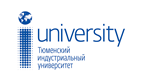 МИНИСТЕРСТВО НАУКИ И ВЫСШЕГО ОБРАЗОВАНИЯ РОССИЙСКОЙ ФЕДЕРАЦИИФедеральное государственное бюджетное образовательное учреждение высшего образования«Тюменский индустриальный университет»Строительный институт